Quitting Is Cooler - Poster TemplateStep 1. Go to https://www.quit.org.au/tools/effects-smoking-your-body/?gclid=Cj0KCQjwsLWDBhCmARIsAPSL3_2IChFgvKpztS1W5FexKY3z1DkEcInCQolDJ1Uq3lDIIAboIsJCMvYaArcZEALw_wcBStep 2. Click on the different sections of the body to learn how smoking affects them.Step 3. As you go, create a label with an arrow pointing to that area of the body and record the information you discover.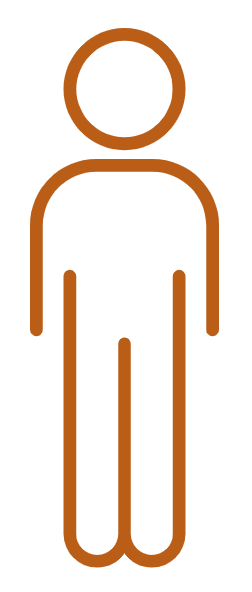 